Vendor Setup and RequirementsBasic RequirementsThe basic requirements are:Provide a daily inventory feed, updated at minimum each business dayReceive orders multiple times a day  Daily order processing, shipping and parcel pickup  Ship orders within 2 business daysA dedicated resource to monitor, fulfill, and troubleshoot ordersInclude a UPC without retail ticket on each drop ship productPlain unbranded box or polybag (supplied by vendor)Include a branded Hudson’s Bay packing slip with every customer orderVendor provided images and copy for drop ship productsProvide handling fees, if applicable, in the invoice feedCommerceHub fees:One-time set up fee:  $1,750 to establish integrated interfaces or $750 to establish web-based/browser interface (includes system training)Monthly recurring fees:  $65 service fee and .50c per orderSetup OverviewThe vendor onboarding process can take between 4 to 6 weeks, depending on the vendor’s capabilities.   It is imperative that vendor is responsive to CommerceHub and the HBC Drop Ship team in order to ensure onboarding process occurs. The process begins upon completion of the agreement between the merchant and vendor. The steps and estimated timings are below: Data Requirements CommerceHub Our drop ship program utilizes a third party, CommerceHub, to automate drop ship order processing and communication with its drop ship vendors. CommerceHub provides functionality such as transmission of order data, ability to generate packing slips and shipping labels, shipment confirmation and invoicing capabilities, and daily inventory.   Electronic Communications  prefers an integrated method of data transmission between the vendor and CommerceHub. Various transmission methods are available with CommerceHub ranging from EDI and other options noted below to browser-based access. CommerceHub’s browser interface can be used to view orders, generate the packing slips, confirm shipments, generate invoices on all orders, and update inventory. CommerceHub can transmit files on any regular schedule as required by the vendor, and will retrieve files throughout the day on a periodic, batch basis.  CommerceHub will transmit new orders to vendors as they are provided to CommerceHub from .EDI file transmissions can be transmitted via FTP or through private interconnect with a VAN. CommerceHub also offers AS2 and SFTP as well as delimited and XML file types, provided that there are no additional fees assessed to  or CommerceHub for such a connection.  OrdersVendor must be able to pull in orders multiple times daily.  Incorrect Cost on Purchase Order  Vendor must invoice  based on the cost sent on the purchase orders.  Purchase orders with incorrect cost must be communicated to our merchants and HBC Drop Ship team immediately for quick resolution.  Inventory ManagementSafety FactorVendors are responsible to apply appropriate safety factors prior to sending their inventory feed.  The safety factor is used to ensure vendor can fulfill every order against the available inventory communicated.  This will minimize the likelihood of generating orders for out of stock items, resulting in order cancellations and a negative customer experience. The safety factor value should be dependent on the number of retailers sharing the inventory and the vendor’s historical metrics.  HBC’s order management will reserve quantities against the inventory as an order is placed.  Inventory must be sent daily for accurate inventory positions. If the vendor cannot send inventory on weekends, the safety factor must take this into consideration. Vendor must send a numeric value of 0 inventory units when the item is out of stock or no longer available for purchase.  Segregated Inventory Some vendors may choose to segregate inventory for our drop ship program.  ’s preference is to have access to the vendor’s full inventory vs. segregated inventory. If vendor does segregate the inventory, no safety factor is needed.  Vendor should have process in place to replenish segregated inventory on a regular basis.  Closed Fulfillment Operations Vendors that temporarily close their fulfillment operations for more than 3 business days must send the numeric value of “0” inventory units for all drop ship items two days prior to closing. This step insures that orders will not be taken during the closure and customers are not waiting excessive time for their shipments.  Positive inventory should be sent the day the warehouse closure ends. Vendor should also inform HBC Drop Ship team of upcoming closures at least 2 weeks in advance.    Order Fulfillment / Shipping Product Quality StandardsProduct must be packaged sufficiently to prevent damage during shipping.All products must have a unique UPC which is either on a hang tag, shoe box, or packaged box. Pricing: Do not include the retail on the UPC ticket.  Issues should be discussed with the drop ship team.     Must meet agreed upon specifications outlined in this document.Items must be in saleable conditionOrder Fulfillment allows for multiple shipments per order with no back orders.  Orders are to be shipped to customers within 2 business days and processed in vendor’s systems within same 2 business days. Shipment NotificationVendor using EDI as the method of data transmission must send an EDI 856 Advance Ship Notice (ASN) the same day the order ships to close the order. The 856 must contain the carrier tracking information in the BOL field. The 856 must also contain the correct vendor ship method determined by Saks during the onboarding process. Vendors must maintain a 98% or higher rate of orders shipped with the correct shipment methods. Failure to comply will result in a chargeback.Once the ASN is submitted, the customer is notified that the merchandise has shipped and provided with a tracking number. This triggers the customer sale, charging the customer for the shipment.Shipping Requirements Vendor will be the shipper of record. It is the vendor’s responsibility to resolve problems and issues regarding shipping and deliveries.   Vendor must complete all shipments using the default shipment method determined by HBC. Failure to comply will result in a chargeback.Delayed ShipmentsVendor must maintain a 98% or higher rate of on-time delivery. If there is a delay in shipment, the vendor is responsible for notifying the HBC Drop Ship team and providing a reason for the delay. The HBC Drop Ship team will further evaluate the reason for delay. Shipment lead times are measured as the business days (Monday - Friday) from when an order is imported to when the order is closed in Commercehub. Shipment lead times exclude pre-determined national holidays. An order should be closed in Commercehub on the same day the order is shipped. Orders for any item not available due to a “no inventory” disposition must be cancelled if the order cannot be filled within the predetermined timeframe from the import date. Failure to comply with a 98% on-time delivery rate will result in a chargeback.Expected Fulfillment RateVendor must maintain a 98% or higher fulfillment rate while participating in the Drop Ship program to maintain HBC’s expected service levels. This equates to a 2% or lower cancellation rate. If a vendor is unable to maintain the expected fulfillment rate, a chargeback will be applied. In addition, HBC will review the assortment and determine if items should be removed from the site.Cancelled OrdersVendor must immediately notify  through Commercehub of any item that cannot be fulfilled.  Commercehub will send an electronic communication to  and HBC will inform the customer.   Cancellations communications can be initiated one of two ways: Cancellation information included in the EDI 856 fulfillment documentManually update order in the CommercehubHigh cancellations may result in removal from the Drop Ship program. Invoices for merchandise which are shipped after the order has been cancelled will not be paid.Replacement of Lost Items incurs the costs involved for the replacement of lost items when you can provide proof of delivery. You must cooperate with  Drop Ship team by providing tracking information, assisting in researching and resolving carrier claims and recouping the claim dollars.Packing Requirements BoxVendor must supply and ship merchandise in a plain corrugated box or poly bag.  Box / bag should not contain vendor name or logo and should not have been used previously for shipping. Image of the box or poly bag must be sent to VendorDropShipTeam@hbc.com prior to implementation.  Product must be packaged sufficiently to prevent damage during shipping.Merchandise prepackaged in a shipment ready box (home merchandise) does not require repackaging.   The customer packing slip / customer invoice should be placed on the outside of the box. Customer Invoice All shipments must have a  branded packing slip / customer Invoice enclosed.*   Vendors can either Print the packing slip / customer invoice from their own systemPrint the packing slip / customer invoice from CommerceHub   Vendor can choose to print the branded invoice from their own system using data sent from the purchase order.  It must match the current  invoice and requires signoff by the HBC Drop Ship team.   Images are in the appendix. Vendor must update the format if the ’s standard format changes.   will give vendor 60 days’ notice before change is required. Vendors can also choose to use CommerceHub to print invoice in the pre-approved format.  CommerceHub prints the contents and the form so blank paper stock can be used.   Additional Packing MaterialsDo not include any additional vendor-specific packing slips, invoices, collateral or marketing materials in the package. Product information, warranties, cooking instructions, etc. are acceptable. These packing requirements are mandatory and must be adhered to at all times.Return Address Label   The HBC branded packing slip includes a section with a return address label to allow for the customer to use to initiate a return to .    Shipping Label Vendor must use the  Fulfillment Center return address to ensure that if a package is undeliverable, it will be processed as a regular return.  The address and telephone number is: Hudson’s Bay100 Metropolitan Road Scarborough, ON M1R 5A21-800-521-2364Invoice to Vendor must send EDI 810 Invoice or enter the invoice into the browser.  Paper invoices will not be accepted.   The invoicing process is electronic and is triggered by the order fulfillment system through CommerceHub.   Invoices will not be released to our Accounts Payable department for processing until the 856 shipment has been received with a tracking number and matches the invoices. Vendor is required to submit taxes at the line-item level on the invoice.Any mutually agreed handling fees must be included in the invoice, and handling fee taxes applied.Please refer to the Accounts Payable contact section of our Vendor Standards Manual for payment information.Smoke Test OrderOnce testing with CommerceHub has been completed, the drop ship team will work with the vendor to generate the smoke test order.  This is the final step prior to the vendor loading their inventory in order to go live.  Detailed instructions will be provided prior to the smoke test being executed.This is an actual order that the vendor will pick, pack, ship and invoice from the CommerceHub live production environment; the smoke test is not processed in the CommerceHub test environment. The drop ship team requires three vendor documents reflecting the smoke test be emailed:Copy of packing slipCopy of the UPC hang tag/sticker located on productCopy of the shipping label, the return/sender’s address on the label should be that of the Hudson’s Bay DC addressThe vendor will be instructed to physically ship the smoke test order after the drop ship team has reviewed and validated the documents.  After physical receipt of the smoke test order by HBC, an in-store return will be processed at which time the vendor will receive instructions on how to transmit or load their inventory to go live onsite.ReturnsVendors must accept returns.    will return resalable and damaged product returned by customers in-store and to our DC after the completion of an agreed upon period.Conditions below are classified as vendor related issues/errors and must be accepted without a restocking fee.   Merchandise contains manufacturer’s defectsWrong merchandise was shipped to customerMerchandise is damaged, due to improper packagingCustomer ReturnsAll online customer returns are directed to the  Fulfillment Center.  All in-store customer returns are accepted as per our return policy. Instructions are provided to each customer on their  packing slip as well as on .com. All customer exchange requests will be processed as two transactions – (1) a return processed in the Hudson’s Bay Fulfillment Center crediting the client, and (2) a new order is placed on behalf of the customer. The exchange order will be processed as a new order. Operational ContactsInvoice payment questions:					hbc.ap.helpdesk@hbc.comTermsPayment TermsAll existing payment terms shall apply for drop ship.Agreement TermsAll terms of the agreement between HBC and the vendor cannot be changed without a 60 day written notification to .Additional Drop Ship Terms and ConditionsDrop ships are subject to the Master Merchandise Vendor Agreement (“MMVA”), and also the Electronic Data Interchange Third Party Agreement (“EDI-TPA”) between the vendor and .  If there is any conflict between either the MMVA or EDI-TPA and the terms set out within this  Vendor Drop Ship Guide with respect to drop shipping, the  Vendor Drop Ship Guide will prevail, to the extent of the conflict, and with respect to drop shipping only.   does not waive any of its rights or remedies under the MMVA or at law even if Hudson’s Bay has not asserted any or all of its rights and remedies.The customer to whom merchandise is to be drop shipped is a customer of .Under no circumstances will  be liable to the vendor for any amount in excess of the purchase price set out in a purchase order.   will not be liable for any incidental, special, exemplary or consequential damages, whether based upon theories of contract, tort or otherwise, arising out of or relating to such purchase order.Item SelectionVendor partners with HBC merchants to add initial styles to their drop ship assortment. On-going Maintenance (After Initial Go-live)Vendor partners with merchants to add new styles or remove discontinued styles to their drop ship assortment. It is the vendor’s responsibility to maintain an updated assortment of active drop ship items.AppendixTechnological Requirements When Using CommerceHubBelow is an outline of the basic technological requirements:Printer required for packing slips to print on 8 ½ X 11 standard paperTo access your orders via the CommerceHub website, a standard computer with internet access is required. Minimum requirements include:One of the following supported browsers:  Internet Explorer (10.0 or higher)Mozilla Firefox (all versions)Google Chrome (all versions)Depending on how vendor will use CommerceHub OrderStream, may also want or need to install the following:Adobe Acrobat Reader (6.0 or higher)A spreadsheet application (such as Microsoft Excel)Sample Packing Slip Image (full image should fit 8 ½ X 11 page)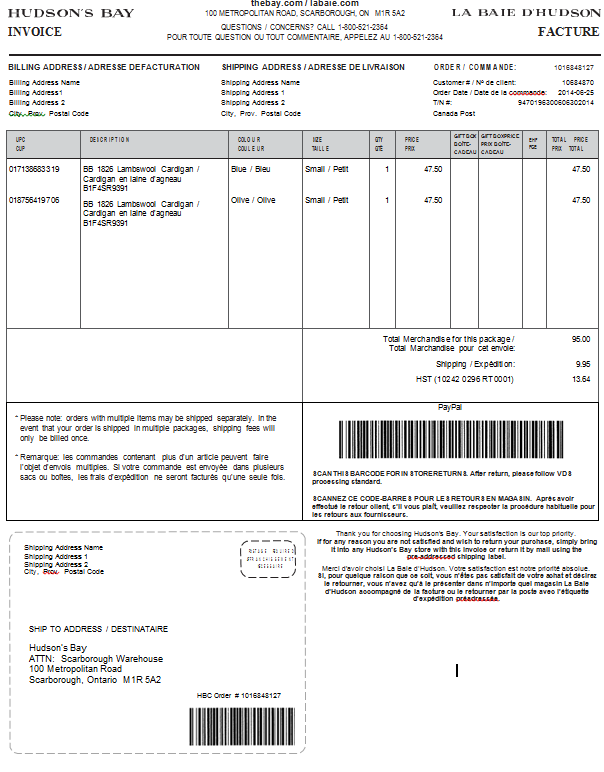 StepTimingBuyer and Vendor select products for VDS program Pre-ReqCommerceHub holds Briefing Call Vendors and CommerceHubTeam participatesWeek 0Buyer sets up items on RFS for eComm and approves them in RFS extension for asset setup and sends list to VendorDropShipTeam using template. Week  0Vendor signs CommerceHub agreement (pre-requisite to start testing) Week 1CommerceHub sets up vendor in CommerceHub’s system (2 days)Week 2 CommerceHub and vendor begin testingWeek 2 - 5Integrated Vendor provides Branded Packing Slip to HBC, only if applicable, for approvalWeek 3 - 4HBC signs off on Packing SlipWeek 4Buyer validates items set up is complete Week 4CommerceHub signs off on TestingWeek 5VDS Team executes smoke test in ProductionWeek 6Vendor turns on inventoryWeek 6VDS Team verifies inventory feedWeek 6LaunchDataDirectionEDI MethodTiming OrderFrom CommerceHub850 EDI Purchase OrdersMultiple times Daily from HBC to CH to vendorsInventoryTo CommerceHub 846 EDI InventoryMinimum - DailyOrder Shipment Notification - Fulfillment and CancellationTo CommerceHub856 EDI ASN 24/7 Daily with ShipmentsInvoiceTo CommerceHub810 EDI Invoice24/7 Daily